Carta Patrocinio 4SenadorCarlos Montes Cisternas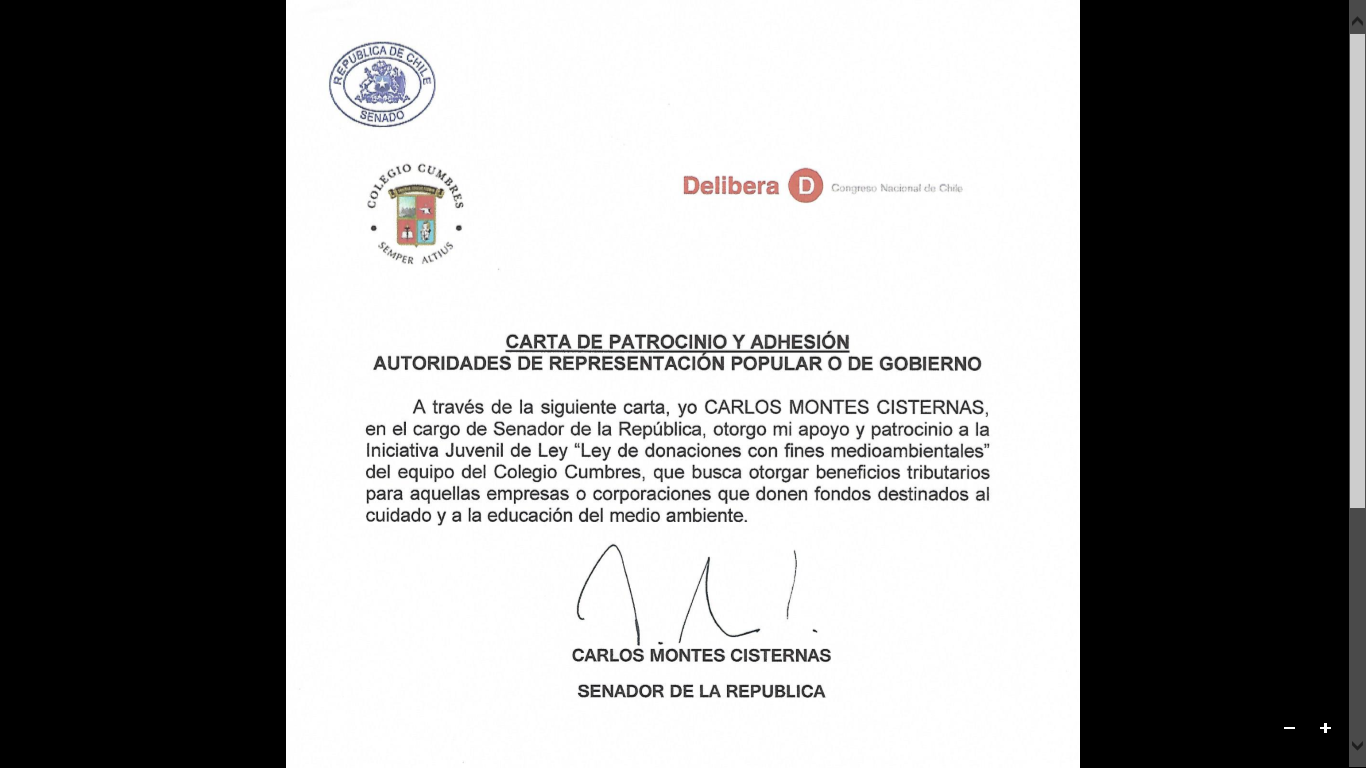 